上 海 建 桥 学 院教育学 课程教案周次 1  第1次课   2学时                教案撰写人：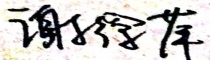 周次 2  第2次课   2学时                教案撰写人 周次 3  第3次课   2学时                教案撰写人 周次 4  第4次课   2学时                教案撰写人 周次5 第5次课   2学时                教案撰写人 周次6  第6次课   2学时                教案撰写人 周次 7 第7次课   2学时                教案撰写人 周次 8 第8次课   2学时                教案撰写人 周次 9 第9次课   2学时                教案撰写人 谢徐萍周次 10 第10次课   2学时                教案撰写人 周次 11 第11次课   2学时                教案撰写人 周次12 第12次课   2学时                教案撰写人 周次 13 第13次课   2学时                教案撰写人 周次 14 第14次课   2学时                教案撰写人 周次15 第15次课   2学时                教案撰写人 课程单元名称绪论 教育学及其发展绪论 教育学及其发展本次授课目的与要求第一节 教育学及其研究对象
一、教育学和教育科学
二、教育学的研究对象
第二节 教育学的产生和发展
一、教育学的产生
二、教育学的发展过程
三、教育学的发展趋势
第三节 为什么要和怎样学习教育学本次授课目的与要求第一节 教育学及其研究对象
一、教育学和教育科学
二、教育学的研究对象
第二节 教育学的产生和发展
一、教育学的产生
二、教育学的发展过程
三、教育学的发展趋势
第三节 为什么要和怎样学习教育学本次授课目的与要求第一节 教育学及其研究对象
一、教育学和教育科学
二、教育学的研究对象
第二节 教育学的产生和发展
一、教育学的产生
二、教育学的发展过程
三、教育学的发展趋势
第三节 为什么要和怎样学习教育学教学设计思路第1次课以问题导入和讲解进行。首先教师介绍教育学及其研究对象、教育学的产生和发展以及 学习教育学的路径，然后通过问答活动和小组活动，教师引导学生对案例进行分析，透过现象，加深对教育学概念和理论的理解。最后要求学生通过课堂作业，巩固所学内容。教学设计思路第1次课以问题导入和讲解进行。首先教师介绍教育学及其研究对象、教育学的产生和发展以及 学习教育学的路径，然后通过问答活动和小组活动，教师引导学生对案例进行分析，透过现象，加深对教育学概念和理论的理解。最后要求学生通过课堂作业，巩固所学内容。教学设计思路第1次课以问题导入和讲解进行。首先教师介绍教育学及其研究对象、教育学的产生和发展以及 学习教育学的路径，然后通过问答活动和小组活动，教师引导学生对案例进行分析，透过现象，加深对教育学概念和理论的理解。最后要求学生通过课堂作业，巩固所学内容。本次教学重点与难点教育学的基本概念和基本理论怎样学习教育学?本次教学重点与难点教育学的基本概念和基本理论怎样学习教育学?本次教学重点与难点教育学的基本概念和基本理论怎样学习教育学?教学内容提要及时间分配教学内容提要及时间分配教学方法与手段设计第一节 教育学及其研究对象               5’
一、教育学和教育科学                    10’
二、教育学的研究对象                    15’
第二节 教育学的产生和发展               5’
一、教育学的产生                        15’
二、教育学的发展过程                    15’    
三、教育学的发展趋势                    15’ 
第三节 为什么要和怎样学习教育学         10’                                  第一节 教育学及其研究对象               5’
一、教育学和教育科学                    10’
二、教育学的研究对象                    15’
第二节 教育学的产生和发展               5’
一、教育学的产生                        15’
二、教育学的发展过程                    15’    
三、教育学的发展趋势                    15’ 
第三节 为什么要和怎样学习教育学         10’                                  设问；讲解；讨论；练习课外复习、预习要求及作业布置1.P26练习一、练习二 2.教师资格证考试题目（1） 课外复习、预习要求及作业布置1.P26练习一、练习二 2.教师资格证考试题目（1） 课外复习、预习要求及作业布置1.P26练习一、练习二 2.教师资格证考试题目（1） 课后反思设计问题引导学生对案例进行分析，透过现象，加深对教育学概念和理论的理解。设计问题引导学生对案例进行分析，透过现象，加深对教育学概念和理论的理解。课程单元名称第一章 教育学及其本质第一章 教育学及其本质本次授课目的与要求第一节什么是教育 一、教育的基本概念 二、教育的基本要素与形态 三、教育的功能第二节教育的起源 教育的神话起源说、教育的生物起源说、教育的心理起源说、教育的劳动起源说 第三节教育的发展 原始社会的教育、古代社会的教育、现代社会的教育 本次授课目的与要求第一节什么是教育 一、教育的基本概念 二、教育的基本要素与形态 三、教育的功能第二节教育的起源 教育的神话起源说、教育的生物起源说、教育的心理起源说、教育的劳动起源说 第三节教育的发展 原始社会的教育、古代社会的教育、现代社会的教育 本次授课目的与要求第一节什么是教育 一、教育的基本概念 二、教育的基本要素与形态 三、教育的功能第二节教育的起源 教育的神话起源说、教育的生物起源说、教育的心理起源说、教育的劳动起源说 第三节教育的发展 原始社会的教育、古代社会的教育、现代社会的教育 教学设计思路上课以问题导入和讲解进行。首先教师介绍教育的基本概念、基本要素与形态、教育的功能，然后通过问答活动和小组活动，教师引导学生对案例进行分析，透过现象，加深对教育学的发展和趋势理解。最后要求学生通过课堂作业，巩固所学内容。教学设计思路上课以问题导入和讲解进行。首先教师介绍教育的基本概念、基本要素与形态、教育的功能，然后通过问答活动和小组活动，教师引导学生对案例进行分析，透过现象，加深对教育学的发展和趋势理解。最后要求学生通过课堂作业，巩固所学内容。教学设计思路上课以问题导入和讲解进行。首先教师介绍教育的基本概念、基本要素与形态、教育的功能，然后通过问答活动和小组活动，教师引导学生对案例进行分析，透过现象，加深对教育学的发展和趋势理解。最后要求学生通过课堂作业，巩固所学内容。本次教学重点与难点(1) 教育的功能(2) 教育的发展趋势本次教学重点与难点(1) 教育的功能(2) 教育的发展趋势本次教学重点与难点(1) 教育的功能(2) 教育的发展趋势教学内容提要及时间分配教学内容提要及时间分配教学方法与手段设计第一节什么是教育                                     5’
一、基本概念                                         5’
二、教育的基本要素与形态                             10’三、教育的功能                                       20’
第二节的起源                                         5’
教育的神话起源说、教育的生物起源说、教育的心理起源说、教育的劳动起源说                                         20’ 
第三节教育的发展                                     5’原始社会的教育、古代社会的教育、现代社会的教育       20’                                  第一节什么是教育                                     5’
一、基本概念                                         5’
二、教育的基本要素与形态                             10’三、教育的功能                                       20’
第二节的起源                                         5’
教育的神话起源说、教育的生物起源说、教育的心理起源说、教育的劳动起源说                                         20’ 
第三节教育的发展                                     5’原始社会的教育、古代社会的教育、现代社会的教育       20’                                  设问；讲解；讨论；练习课外复习、预习要求及作业布置P59 一、名词解释题：教育  生物起源论  心理起源论  劳动起源论  正规教育  非正规教育  实体教育  虚拟教育 二、简答题： 1.简述古代教育的特征。 2.简述现代教育的特征 3.建树教育的基本要素 三、教师资格证考试题目（2） 课外复习、预习要求及作业布置P59 一、名词解释题：教育  生物起源论  心理起源论  劳动起源论  正规教育  非正规教育  实体教育  虚拟教育 二、简答题： 1.简述古代教育的特征。 2.简述现代教育的特征 3.建树教育的基本要素 三、教师资格证考试题目（2） 课外复习、预习要求及作业布置P59 一、名词解释题：教育  生物起源论  心理起源论  劳动起源论  正规教育  非正规教育  实体教育  虚拟教育 二、简答题： 1.简述古代教育的特征。 2.简述现代教育的特征 3.建树教育的基本要素 三、教师资格证考试题目（2） 课后反思设计问题引导学生对案例进行分析，透过现象，加深对教育学概念和理论的理解。设计问题引导学生对案例进行分析，透过现象，加深对教育学概念和理论的理解。课程单元名称第二章 教育与社会发展第二章 教育与社会发展本次授课目的与要求第一节社会对教育发展的影响一、生产力对教育的影响 二、政治对教育的影响 三、人口对教育的影响 四、文化对教育的影响 第二节教育对社会发展的促进功能 一、教育的经济功能 二、教育的政治功能 三、教育的人口功能 四、教育的文化功能本次授课目的与要求第一节社会对教育发展的影响一、生产力对教育的影响 二、政治对教育的影响 三、人口对教育的影响 四、文化对教育的影响 第二节教育对社会发展的促进功能 一、教育的经济功能 二、教育的政治功能 三、教育的人口功能 四、教育的文化功能本次授课目的与要求第一节社会对教育发展的影响一、生产力对教育的影响 二、政治对教育的影响 三、人口对教育的影响 四、文化对教育的影响 第二节教育对社会发展的促进功能 一、教育的经济功能 二、教育的政治功能 三、教育的人口功能 四、教育的文化功能教学设计思路上课以问题导入和讲解进行。首先教师介绍社会对教育发展的影响、教育对社会发展的促进功能，然后通过问答活动和小组活动，教师引导学生对案例进行分析，透过现象，加深对教育与社会发展关系的理解。最后要求学生通过课堂作业，巩固所学内容。教学设计思路上课以问题导入和讲解进行。首先教师介绍社会对教育发展的影响、教育对社会发展的促进功能，然后通过问答活动和小组活动，教师引导学生对案例进行分析，透过现象，加深对教育与社会发展关系的理解。最后要求学生通过课堂作业，巩固所学内容。教学设计思路上课以问题导入和讲解进行。首先教师介绍社会对教育发展的影响、教育对社会发展的促进功能，然后通过问答活动和小组活动，教师引导学生对案例进行分析，透过现象，加深对教育与社会发展关系的理解。最后要求学生通过课堂作业，巩固所学内容。本次教学重点与难点教育对社会发展的促进功能本次教学重点与难点教育对社会发展的促进功能本次教学重点与难点教育对社会发展的促进功能教学内容提要及时间分配教学内容提要及时间分配教学方法与手段设计第一节社会对教育发展的影响                     45’一、生产力对教育的影响 二、政治对教育的影响 三、人口对教育的影响 四、文化对教育的影响 第二节教育对社会发展的促进功能                 45’一、教育的经济功能 二、教育的政治功能 三、教育的人口功能 四、教育的文化功能                                  第一节社会对教育发展的影响                     45’一、生产力对教育的影响 二、政治对教育的影响 三、人口对教育的影响 四、文化对教育的影响 第二节教育对社会发展的促进功能                 45’一、教育的经济功能 二、教育的政治功能 三、教育的人口功能 四、教育的文化功能                                  设问；讲解；讨论；练习课外复习、预习要求及作业布置1. P82 练习一、练习二、练习四 2. 教师资格证考试题目（3） 课外复习、预习要求及作业布置1. P82 练习一、练习二、练习四 2. 教师资格证考试题目（3） 课外复习、预习要求及作业布置1. P82 练习一、练习二、练习四 2. 教师资格证考试题目（3） 课后反思设计问题引导学生对案例进行分析，透过现象，加深对教育学概念和理论的理解。设计问题引导学生对案例进行分析，透过现象，加深对教育学概念和理论的理解。课程单元名称测试一本次授课目的与要求考查学生对绪论、第一章、第二章教学内容的掌握情况本次授课目的与要求考查学生对绪论、第一章、第二章教学内容的掌握情况附测试一试卷、答题纸、答案附测试一试卷、答题纸、答案课程单元名称第三章 教育与人的发展第三章 教育与人的发展本次授课目的与要求第一节人的身心发展及其影响因素第二节教育促进个体发展的功能第三节教育促进个体发展的条件本次授课目的与要求第一节人的身心发展及其影响因素第二节教育促进个体发展的功能第三节教育促进个体发展的条件本次授课目的与要求第一节人的身心发展及其影响因素第二节教育促进个体发展的功能第三节教育促进个体发展的条件教学设计思路上课以问题导入和讲解进行。首先教师介绍人的身心发展及其影响因素、教育促进个体发展的功能、教育促进个体发展的条件，然后通过问答活动和小组活动，教师引导学生对案例进行分析，透过现象，加深对教育与社会发展关系的理解。最后要求学生通过课堂作业，巩固所学内容。教学设计思路上课以问题导入和讲解进行。首先教师介绍人的身心发展及其影响因素、教育促进个体发展的功能、教育促进个体发展的条件，然后通过问答活动和小组活动，教师引导学生对案例进行分析，透过现象，加深对教育与社会发展关系的理解。最后要求学生通过课堂作业，巩固所学内容。教学设计思路上课以问题导入和讲解进行。首先教师介绍人的身心发展及其影响因素、教育促进个体发展的功能、教育促进个体发展的条件，然后通过问答活动和小组活动，教师引导学生对案例进行分析，透过现象，加深对教育与社会发展关系的理解。最后要求学生通过课堂作业，巩固所学内容。本次教学重点与难点教育促进个体发展的功能本次教学重点与难点教育促进个体发展的功能本次教学重点与难点教育促进个体发展的功能教学内容提要及时间分配教学内容提要及时间分配教学方法与手段设计第一节人的身心发展及其影响因素                      35’一、人的身心发展的内涵及特征 二、影响人的身心发展的主要因素 三、学校教育在个体发展中的独特价值 第二节教育促进个体发展的功能                        45’一、教育促进个体社会化的功能 二、教育促进个体个性化的功能三、教育促进个体社会化与个性化的关系 第三节教育促进个体发展的条件                        10’第一节人的身心发展及其影响因素                      35’一、人的身心发展的内涵及特征 二、影响人的身心发展的主要因素 三、学校教育在个体发展中的独特价值 第二节教育促进个体发展的功能                        45’一、教育促进个体社会化的功能 二、教育促进个体个性化的功能三、教育促进个体社会化与个性化的关系 第三节教育促进个体发展的条件                        10’设问；讲解；讨论；练习课外复习、预习要求及作业布置1. P118 练习一2. 教师资格证考试题目（4）课外复习、预习要求及作业布置1. P118 练习一2. 教师资格证考试题目（4）课外复习、预习要求及作业布置1. P118 练习一2. 教师资格证考试题目（4）课后反思设计问题引导学生对案例进行分析，透过现象，加深对教育学概念和理论的理解。设计问题引导学生对案例进行分析，透过现象，加深对教育学概念和理论的理解。课程单元名称第四章 教育目的与素质教育第四章 教育目的与素质教育本次授课目的与要求第一节教育目的概述第二节我国的教育目的第三节素质教育本次授课目的与要求第一节教育目的概述第二节我国的教育目的第三节素质教育本次授课目的与要求第一节教育目的概述第二节我国的教育目的第三节素质教育教学设计思路上课以问题导入和讲解进行。首先教师介绍教育目的概述、我国的教育目的、素质教育，然后通过问答活动和小组活动，教师引导学生对案例进行分析，透过现象，加深对教育与社会发展关系的理解。最后要求学生通过课堂作业，巩固所学内容。教学设计思路上课以问题导入和讲解进行。首先教师介绍教育目的概述、我国的教育目的、素质教育，然后通过问答活动和小组活动，教师引导学生对案例进行分析，透过现象，加深对教育与社会发展关系的理解。最后要求学生通过课堂作业，巩固所学内容。教学设计思路上课以问题导入和讲解进行。首先教师介绍教育目的概述、我国的教育目的、素质教育，然后通过问答活动和小组活动，教师引导学生对案例进行分析，透过现象，加深对教育与社会发展关系的理解。最后要求学生通过课堂作业，巩固所学内容。本次教学重点与难点教育目的概述本次教学重点与难点教育目的概述本次教学重点与难点教育目的概述教学内容提要及时间分配教学内容提要及时间分配教学方法与手段设计第一节教育目的概述                     40’一、教育目的的概念二、教育目的的体系三、教育目的功能 四、教育目的的价值取向 五、教育目的确立的基本依据 第二节我国的教育目的                   35’一、我国教育目的的历史演变 二、我国教育目的的基本要求 第三节素质教育                         15一、素质的含义、构成和特征 二、素质教育的含义、特征和内涵 三、素质教育的原则 四、素质教育的目的和任务第一节教育目的概述                     40’一、教育目的的概念二、教育目的的体系三、教育目的功能 四、教育目的的价值取向 五、教育目的确立的基本依据 第二节我国的教育目的                   35’一、我国教育目的的历史演变 二、我国教育目的的基本要求 第三节素质教育                         15一、素质的含义、构成和特征 二、素质教育的含义、特征和内涵 三、素质教育的原则 四、素质教育的目的和任务设问；讲解；讨论；练习课外复习、预习要求及作业布置P158 练习一 名词解释题 2. 教师资格证考试题目（5） 课外复习、预习要求及作业布置P158 练习一 名词解释题 2. 教师资格证考试题目（5） 课外复习、预习要求及作业布置P158 练习一 名词解释题 2. 教师资格证考试题目（5） 课后反思设计问题引导学生对案例进行分析，透过现象，加深对教育学概念和理论的理解。设计问题引导学生对案例进行分析，透过现象，加深对教育学概念和理论的理解。课程单元名称第五章 人的全面发展教育第五章 人的全面发展教育本次授课目的与要求第一节品德 一、品德概述二、品德发展阶段的理论三、小学生品德的基本特征四、影响品德发展的因素五、良好品德的形成和培养方法六、小学生不良行为的矫正 第二节德育 一、德育目标与内容 二、德育过程三、德育原则、途径与方法本次授课目的与要求第一节品德 一、品德概述二、品德发展阶段的理论三、小学生品德的基本特征四、影响品德发展的因素五、良好品德的形成和培养方法六、小学生不良行为的矫正 第二节德育 一、德育目标与内容 二、德育过程三、德育原则、途径与方法本次授课目的与要求第一节品德 一、品德概述二、品德发展阶段的理论三、小学生品德的基本特征四、影响品德发展的因素五、良好品德的形成和培养方法六、小学生不良行为的矫正 第二节德育 一、德育目标与内容 二、德育过程三、德育原则、途径与方法教学设计思路上课以问题导入和讲解进行。首先教师介绍品德的各个方面、德语的几个方面，然后通过问答活动和小组活动，教师引导学生对案例进行分析，透过现象，加深对教育与社会发展关系的理解。最后要求学生通过课堂作业，巩固所学内容。教学设计思路上课以问题导入和讲解进行。首先教师介绍品德的各个方面、德语的几个方面，然后通过问答活动和小组活动，教师引导学生对案例进行分析，透过现象，加深对教育与社会发展关系的理解。最后要求学生通过课堂作业，巩固所学内容。教学设计思路上课以问题导入和讲解进行。首先教师介绍品德的各个方面、德语的几个方面，然后通过问答活动和小组活动，教师引导学生对案例进行分析，透过现象，加深对教育与社会发展关系的理解。最后要求学生通过课堂作业，巩固所学内容。本次教学重点与难点德育本次教学重点与难点德育本次教学重点与难点德育教学内容提要及时间分配教学内容提要及时间分配教学方法与手段设计第一节品德                                  40’一、品德概述二、品德发展阶段的理论三、小学生品德的基本特征四、影响品德发展的因素五、良好品德的形成和培养方法六、小学生不良行为的矫正 第二节德育                                   50’一、德育目标与内容 二、德育过程三、德育原则、途径与方法第一节品德                                  40’一、品德概述二、品德发展阶段的理论三、小学生品德的基本特征四、影响品德发展的因素五、良好品德的形成和培养方法六、小学生不良行为的矫正 第二节德育                                   50’一、德育目标与内容 二、德育过程三、德育原则、途径与方法设问；讲解；讨论；练习课外复习、预习要求及作业布置1.名词解释：全面发展教育、德育 2.教师资格证考试题目（6）  课外复习、预习要求及作业布置1.名词解释：全面发展教育、德育 2.教师资格证考试题目（6）  课外复习、预习要求及作业布置1.名词解释：全面发展教育、德育 2.教师资格证考试题目（6）  课后反思设计问题引导学生对案例进行分析，透过现象，加深对教育学概念和理论的理解。设计问题引导学生对案例进行分析，透过现象，加深对教育学概念和理论的理解。课程单元名称测试二本次授课目的与要求考查学生对第三章、第四章、第五章教学内容的掌握情况本次授课目的与要求考查学生对第三章、第四章、第五章教学内容的掌握情况附测试一试卷、答题纸、答案附测试一试卷、答题纸、答案课程单元名称第六章 学校教育制度第六章 学校教育制度本次授课目的与要求第一节学校的形成和发展第二节现代学校教育制度第三节学校教育制度的改革 本次授课目的与要求第一节学校的形成和发展第二节现代学校教育制度第三节学校教育制度的改革 本次授课目的与要求第一节学校的形成和发展第二节现代学校教育制度第三节学校教育制度的改革 教学设计思路上课以问题导入和讲解进行。首先教师介绍学校的形成与发展历史、现在学校教育制度的几个方面，然后通过问答活动和小组活动，教师引导学生对案例进行分析，透过现象，加深对教育与社会发展关系的理解。最后要求学生通过课堂作业，巩固所学内容。教学设计思路上课以问题导入和讲解进行。首先教师介绍学校的形成与发展历史、现在学校教育制度的几个方面，然后通过问答活动和小组活动，教师引导学生对案例进行分析，透过现象，加深对教育与社会发展关系的理解。最后要求学生通过课堂作业，巩固所学内容。教学设计思路上课以问题导入和讲解进行。首先教师介绍学校的形成与发展历史、现在学校教育制度的几个方面，然后通过问答活动和小组活动，教师引导学生对案例进行分析，透过现象，加深对教育与社会发展关系的理解。最后要求学生通过课堂作业，巩固所学内容。本次教学重点与难点现代学校教育制度本次教学重点与难点现代学校教育制度本次教学重点与难点现代学校教育制度教学内容提要及时间分配教学内容提要及时间分配教学方法与手段设计第一节学校的形成和发展      30’第二节现代学校教育制度      30’第三节学校教育制度的改革     30’                           第一节学校的形成和发展      30’第二节现代学校教育制度      30’第三节学校教育制度的改革     30’                           设问；讲解；讨论；练习课外复习、预习要求及作业布置1.名词解释：学制、办学体制、学校管理制度、义务教育制度 2.教师资格证考试题目（7）  课外复习、预习要求及作业布置1.名词解释：学制、办学体制、学校管理制度、义务教育制度 2.教师资格证考试题目（7）  课外复习、预习要求及作业布置1.名词解释：学制、办学体制、学校管理制度、义务教育制度 2.教师资格证考试题目（7）  课后反思设计问题引导学生对案例进行分析，透过现象，加深对教育学概念和理论的理解。设计问题引导学生对案例进行分析，透过现象，加深对教育学概念和理论的理解。课程单元名称第七章 课程第七章 课程本次授课目的与要求第一节课程概述第二节课程开发第三节课程改革 本次授课目的与要求第一节课程概述第二节课程开发第三节课程改革 本次授课目的与要求第一节课程概述第二节课程开发第三节课程改革 教学设计思路上课以问题导入和讲解进行。首先教师介绍课程的各个方面、课程开发的几个方面，然后通过问答活动和小组活动，教师引导学生对案例进行分析，透过现象，加深对教育与社会发展关系的理解。最后要求学生通过课堂作业，巩固所学内容。教学设计思路上课以问题导入和讲解进行。首先教师介绍课程的各个方面、课程开发的几个方面，然后通过问答活动和小组活动，教师引导学生对案例进行分析，透过现象，加深对教育与社会发展关系的理解。最后要求学生通过课堂作业，巩固所学内容。教学设计思路上课以问题导入和讲解进行。首先教师介绍课程的各个方面、课程开发的几个方面，然后通过问答活动和小组活动，教师引导学生对案例进行分析，透过现象，加深对教育与社会发展关系的理解。最后要求学生通过课堂作业，巩固所学内容。本次教学重点与难点课程开发本次教学重点与难点课程开发本次教学重点与难点课程开发教学内容提要及时间分配教学内容提要及时间分配教学方法与手段设计第一节课程概述                     30’第二节课程开发                     30’第三节课程改革                     30’        第一节课程概述                     30’第二节课程开发                     30’第三节课程改革                     30’        设问；讲解；讨论；练习课外复习、预习要求及作业布置1.名词解释：全面发展教育、德育 2.教师资格证考试题目（8）  课外复习、预习要求及作业布置1.名词解释：全面发展教育、德育 2.教师资格证考试题目（8）  课外复习、预习要求及作业布置1.名词解释：全面发展教育、德育 2.教师资格证考试题目（8）  课后反思设计问题引导学生对案例进行分析，透过现象，加深对教育学概念和理论的理解。设计问题引导学生对案例进行分析，透过现象，加深对教育学概念和理论的理解。课程单元名称教学教学本次授课目的与要求第一节教学概述 第二节教学理论与规律 第三节教学实施 本次授课目的与要求第一节教学概述 第二节教学理论与规律 第三节教学实施 本次授课目的与要求第一节教学概述 第二节教学理论与规律 第三节教学实施 教学设计思路上课以问题导入和讲解进行。首先教师介绍教学概述、教学的几个方面，然后通过问答活动和小组活动，教师引导学生对案例进行分析，透过现象，加深对教育与社会发展关系的理解。最后要求学生通过课堂作业，巩固所学内容。教学设计思路上课以问题导入和讲解进行。首先教师介绍教学概述、教学的几个方面，然后通过问答活动和小组活动，教师引导学生对案例进行分析，透过现象，加深对教育与社会发展关系的理解。最后要求学生通过课堂作业，巩固所学内容。教学设计思路上课以问题导入和讲解进行。首先教师介绍教学概述、教学的几个方面，然后通过问答活动和小组活动，教师引导学生对案例进行分析，透过现象，加深对教育与社会发展关系的理解。最后要求学生通过课堂作业，巩固所学内容。本次教学重点与难点教学实施本次教学重点与难点教学实施本次教学重点与难点教学实施教学内容提要及时间分配教学内容提要及时间分配教学方法与手段设计第一节教学概述 第二节教学理论与规律 第三节教学实施  一、教学目标 二、教学环节 三、教学方法 四、教学组织形式 五、教学模式 六、教学评价与教学反思 七、教学的基本技能 八、教学语言表达                             第一节教学概述 第二节教学理论与规律 第三节教学实施  一、教学目标 二、教学环节 三、教学方法 四、教学组织形式 五、教学模式 六、教学评价与教学反思 七、教学的基本技能 八、教学语言表达                             设问；讲解；讨论；练习课外复习、预习要求及作业布置1.名词解释：教学、教学目标、教学原则、教学方法、教学组织形式、班级授课制、教学评价 2.教师资格证考试题目（9）  课外复习、预习要求及作业布置1.名词解释：教学、教学目标、教学原则、教学方法、教学组织形式、班级授课制、教学评价 2.教师资格证考试题目（9）  课外复习、预习要求及作业布置1.名词解释：教学、教学目标、教学原则、教学方法、教学组织形式、班级授课制、教学评价 2.教师资格证考试题目（9）  课后反思设计问题引导学生对案例进行分析，透过现象，加深对教育学概念和理论的理解。设计问题引导学生对案例进行分析，透过现象，加深对教育学概念和理论的理解。课程单元名称PPT汇报教育学原理实践一本次授课目的与要求考查学生对绪论到第九章教学内容的理解掌握和运用情况本次授课目的与要求考查学生对绪论到第九章教学内容的理解掌握和运用情况课程结束附学生PPT截屏课程结束附学生PPT截屏课程单元名称第九章 教师与学生第九章 教师与学生本次授课目的与要求第九章 教师与学生第一节 教师教师职业与教师角色教师的权利与义务教师的专业发展四、教师与学生的关系本次授课目的与要求第九章 教师与学生第一节 教师教师职业与教师角色教师的权利与义务教师的专业发展四、教师与学生的关系本次授课目的与要求第九章 教师与学生第一节 教师教师职业与教师角色教师的权利与义务教师的专业发展四、教师与学生的关系教学设计思路上课以问题导入和讲解进行。首先教师介绍教师职业与教师角色、教师的权利与义务、教师的专业发展、教师与学生的关系，然后通过问答活动和小组活动，教师引导学生对案例进行分析，透过现象，加深对教育与社会发展关系的理解。最后要求学生通过课堂作业，巩固所学内容。教学设计思路上课以问题导入和讲解进行。首先教师介绍教师职业与教师角色、教师的权利与义务、教师的专业发展、教师与学生的关系，然后通过问答活动和小组活动，教师引导学生对案例进行分析，透过现象，加深对教育与社会发展关系的理解。最后要求学生通过课堂作业，巩固所学内容。教学设计思路上课以问题导入和讲解进行。首先教师介绍教师职业与教师角色、教师的权利与义务、教师的专业发展、教师与学生的关系，然后通过问答活动和小组活动，教师引导学生对案例进行分析，透过现象，加深对教育与社会发展关系的理解。最后要求学生通过课堂作业，巩固所学内容。本次教学重点与难点教师与学生的关系本次教学重点与难点教师与学生的关系本次教学重点与难点教师与学生的关系教学内容提要及时间分配教学内容提要及时间分配教学方法与手段设计第一节 教师教师职业与教师角色           20’教师的权利与义务             20’教师的专业发展               20’四、    教师与学生的关系             30’第一节 教师教师职业与教师角色           20’教师的权利与义务             20’教师的专业发展               20’四、    教师与学生的关系             30’设问；讲解；讨论；练习课外复习、预习要求及作业布置1.名词解释：教师的角色、教师专业发展 2.教师资格证考试题目（10）  课外复习、预习要求及作业布置1.名词解释：教师的角色、教师专业发展 2.教师资格证考试题目（10）  课外复习、预习要求及作业布置1.名词解释：教师的角色、教师专业发展 2.教师资格证考试题目（10）  课后反思设计问题引导学生对案例进行分析，透过现象，加深对教育学概念和理论的理解。设计问题引导学生对案例进行分析，透过现象，加深对教育学概念和理论的理解。课程单元名称第九章 教师与学生第九章 教师与学生本次授课目的与要求第九章 教师与学生第二节 学生学生身心发展的特点学生观学生的权力与义务四、学生在教育过程中的地位本次授课目的与要求第九章 教师与学生第二节 学生学生身心发展的特点学生观学生的权力与义务四、学生在教育过程中的地位本次授课目的与要求第九章 教师与学生第二节 学生学生身心发展的特点学生观学生的权力与义务四、学生在教育过程中的地位教学设计思路上课以问题导入和讲解进行。首先教师介绍学生身心发展的特点、学生观、学生的权力与义务、学生在教育过程中的地位，然后通过问答活动和小组活动，教师引导学生对案例进行分析，透过现象，加深对教育与社会发展关系的理解。最后要求学生通过课堂作业，巩固所学内容。教学设计思路上课以问题导入和讲解进行。首先教师介绍学生身心发展的特点、学生观、学生的权力与义务、学生在教育过程中的地位，然后通过问答活动和小组活动，教师引导学生对案例进行分析，透过现象，加深对教育与社会发展关系的理解。最后要求学生通过课堂作业，巩固所学内容。教学设计思路上课以问题导入和讲解进行。首先教师介绍学生身心发展的特点、学生观、学生的权力与义务、学生在教育过程中的地位，然后通过问答活动和小组活动，教师引导学生对案例进行分析，透过现象，加深对教育与社会发展关系的理解。最后要求学生通过课堂作业，巩固所学内容。本次教学重点与难点学生观本次教学重点与难点学生观本次教学重点与难点学生观教学内容提要及时间分配教学内容提要及时间分配教学方法与手段设计第二节 学生学生身心发展的特点                         20’学生观                                     30’学生的权力与义务                           20’四、学生在教育过程中的地位                     20’                        第二节 学生学生身心发展的特点                         20’学生观                                     30’学生的权力与义务                           20’四、学生在教育过程中的地位                     20’                        设问；讲解；讨论；练习课外复习、预习要求及作业布置1.名词解释：学生的权利 2.教师资格证考试题目（11）  课外复习、预习要求及作业布置1.名词解释：学生的权利 2.教师资格证考试题目（11）  课外复习、预习要求及作业布置1.名词解释：学生的权利 2.教师资格证考试题目（11）  课后反思设计问题引导学生对案例进行分析，透过现象，加深对教育学概念和理论的理解。设计问题引导学生对案例进行分析，透过现象，加深对教育学概念和理论的理解。课程单元名称PPT汇报教育学原理实践二本次授课目的与要求考查学生对绪论到第九章教学内容的理解掌握和运用情况本次授课目的与要求考查学生对绪论到第九章教学内容的理解掌握和运用情况课程结束附学生PPT截屏课程结束附学生PPT截屏